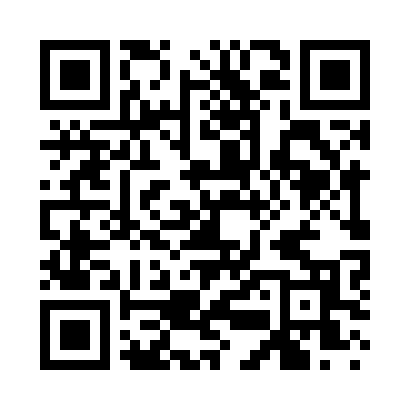 Ramadan times for Cowan, Arkansas, USAMon 11 Mar 2024 - Wed 10 Apr 2024High Latitude Method: Angle Based RulePrayer Calculation Method: Islamic Society of North AmericaAsar Calculation Method: ShafiPrayer times provided by https://www.salahtimes.comDateDayFajrSuhurSunriseDhuhrAsrIftarMaghribIsha11Mon6:166:167:261:204:427:157:158:2512Tue6:156:157:251:204:427:167:168:2613Wed6:136:137:231:204:427:177:178:2714Thu6:126:127:221:204:437:187:188:2815Fri6:106:107:211:194:437:197:198:2916Sat6:096:097:191:194:447:197:198:3017Sun6:076:077:181:194:447:207:208:3118Mon6:066:067:161:184:447:217:218:3219Tue6:046:047:151:184:457:227:228:3320Wed6:036:037:131:184:457:237:238:3421Thu6:016:017:121:184:457:247:248:3522Fri6:006:007:101:174:467:257:258:3523Sat5:585:587:091:174:467:257:258:3624Sun5:575:577:081:174:467:267:268:3725Mon5:555:557:061:164:477:277:278:3826Tue5:535:537:051:164:477:287:288:3927Wed5:525:527:031:164:477:297:298:4028Thu5:505:507:021:154:487:307:308:4129Fri5:495:497:001:154:487:317:318:4230Sat5:475:476:591:154:487:317:318:4331Sun5:465:466:571:154:487:327:328:441Mon5:445:446:561:144:497:337:338:452Tue5:435:436:551:144:497:347:348:463Wed5:415:416:531:144:497:357:358:474Thu5:395:396:521:134:497:367:368:485Fri5:385:386:501:134:497:367:368:496Sat5:365:366:491:134:507:377:378:507Sun5:355:356:471:134:507:387:388:518Mon5:335:336:461:124:507:397:398:529Tue5:325:326:451:124:507:407:408:5310Wed5:305:306:431:124:507:417:418:54